附件联合资助项目立项评审流程图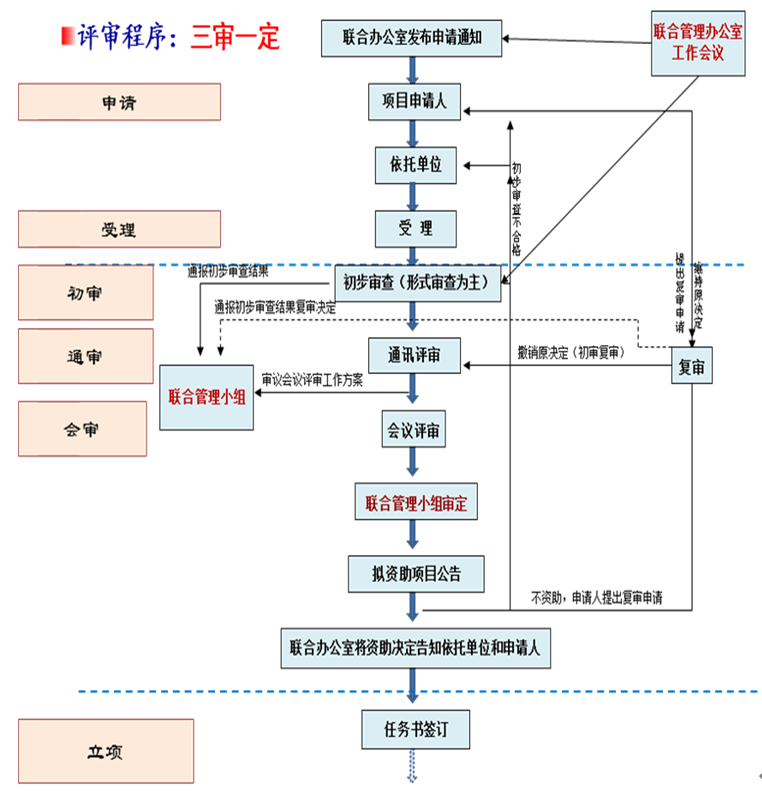 